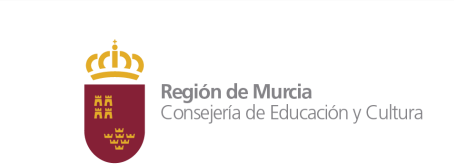 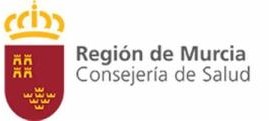 DECLARACIÓN RESPONSABLE DE CUMPLIMIENTO DE AISLAMIENTO / CUARENTENAD/Dª.......................................................................................................	con	DNI	nº……….……..…............. actuando en nombre propio como alumno/a mayor de edad o en nombre propio y como padre/madre/tutor (señale lo que proceda) del alumno/a…………………………………………………………………………… matriculado en el centro  educativo……………………………………………………………………….. en el curso y grupo ……...DECLARAQue a mi hijo/a o a mí, como alumno/a mayor de edad, (señale lo que proceda) se prescribió aislamiento / cuarentena durante 10 días por ser considerado caso / contacto estrecho de un caso (señale lo que proceda) positivo por COVID-19 desde el día…… de… de 2020.Que desde el momento de la indicación del aislamiento/cuarentena ha seguido las instrucciones de las Autoridades Sanitarias al respecto cumpliendo los días de aislamiento /cuarentena que se le indicaron.Que el alumno/a actualmente se encuentra asintomático.Y para que conste, firmo el presente documento en:………………….. a …… de…	de 202_Fdo: D/ Dña……………………………